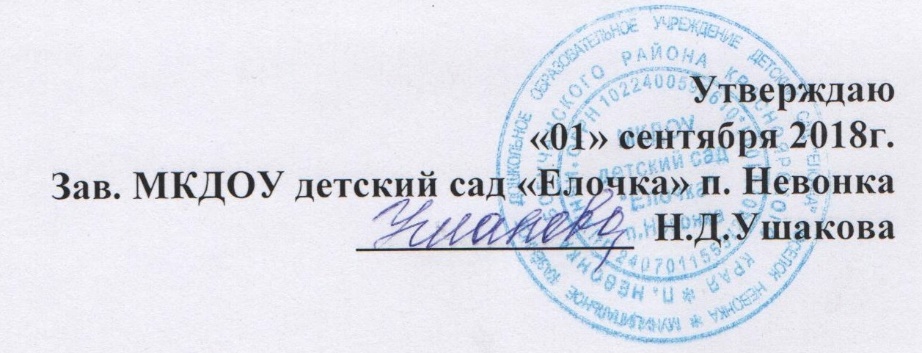 ПЛАНпо профилактической работе с семьями, находящимися в социально -  опасномположениив МКДОУ детский сад «Елочка» п. Невонкана 2018 - 2019 учебный годЦель: формирование комплексной системы социально-психолого-педагогической поддержки семьи, находящейся в «СОП»Задачи:Совершенствовать деятельность педагогического коллектива ДОУ по оказанию помощи детям, включенным в социальный паспорт МКДОУ.Продолжать   выстраивать междисциплинарное и межведомственное взаимодействие   с целью оказания помощи семьям, находящимся в социально опасном положении.Работа с педагогамиРабота с родителями         Задачи:         - побуждение к сознательной деятельности по развитию и воспитанию ребёнка в семье;         - реконструкция, оптимизация и гармонизация детско-родительских отношений;         - повышение правовой и психолого-педагогической культуры родителей;         - оказание консультативно - методической помощи родителям в вопросах воспитания и развития ребенка;В совместной работе педагогов и родителей, мы определили следующие принципы:           - не поучать, а приглашать к сотрудничеству;          - находиться в партнерской позиции с родителями;          - вести конструктивный диалог с родителями.Мероприятия, направленные на профилактику социально опасного положения и социального сиротства в дошкольном образовательном учреждении позволяют:        - пропагандировать семейные ценности, семейное воспитание и здоровый образ жизни;        - установить позитивные отношения в кругу семьи, улучшить семейный микроклимат;        - сплотить молодые семьи, наладить дружеские отношения между семьями;        - предупредить развитие семейных дисфункций;        - повысить заинтересованность и осведомленность родителей в вопросах образования и воспитания ребенка;        - организовать психолого-педагогическую помощь;        - выявить семьи, нуждающиеся в профилактическом внимании на ранней стадии кризиса;        - создать социальную поддержку для неблагополучных семей.Работа с детьми№МероприятияСроки выполненияРезультатОтветственный1Составление социального паспорта  возрастных группСентябрьИнформация о социальном положении  детей в ДОУВоспитатели групп2Консультация для педагогов « Рекомендации по работе с семьями СОП и группы риска».ОктябрьИндивидуальная  работа с детьми СОП и группы риска.Ст. воспитательВоспитатели групп3Посещение на дому семьи СОП, обследование  материально-бытовых  условий по месту жительства несовершеннолетних.В течение года (1 раз в квартал)Выявление  семейного неблагополучия.ЗаведующаяМедсестра воспитатели групп4Семинар «Организация профилактической работы по защите детей от жестокого обращенияНоябрьРазработка рекомендаций для родителейСтарший воспитатель5Контроль за посещением ДОУ детьми из семей «СОП»В течение годаКонтрольВоспитатели6Анализ промежуточных и конкретных результатов, дающий возможность корректировать ход работыВ течение годаСтарший воспитатель воспитатели.№МероприятияСроки выполненияРезультатОтветственный1АнкетированиеСентябрьАпрельПолучение информации от родителейВоспитатели групп 2Посещение на дому семьи СОП.В течение годаВыявление  семейного неблагополучия.ЗаведующаяМедсестра воспитатели групп3Индивидуальные и групповые консультации, занятия с элементами тренинга.В течение годаОбеспечение действенной помощи семьям.Старший воспитатель,воспитатели4.Привлечение родителей к участию в воспитательно-образовательном процессе (конкурсах, выставках, праздниках, детско-родительских проектах и т.п.)В течение годаВоспитатели5.Почта «Вы спрашивали – мы отвечаем»В течение годаИндивидуальные консультации по запросам родителей Старший воспитатель,Воспитатели6.Информационные консультации:«Конвенция ООН «О правах ребенка», «Защита прав и достоинств маленького ребенка» и т.д.ЕжемесячноПрактический материалСтарший воспитатель Воспитатели7.Социальная акция «Наши добрые дела»ФевральОказание помощи малообеспеченным семьямКоллектив ДОУ №МероприятияСроки выполненияРезультатОтветственный1Мониторинг образовательного процессаСентябрь-апрельИндивидуальная работа с детьми Воспитатели2Индивидуальная работа с ребенком в группе (по образовательным областям)В течение годаВоспитатели3Театрализованные праздники и развлечения с участием родителейВ течение годаСовместные праздники для детей и родителейМузыкальный руководитель4Дни Здоровья. Совместные мероприятия детей и родителейОдин раз в кварталФормирование основ здорового образа жизниВоспитатели